    PART-TIME RETAIL ASSOCIATE 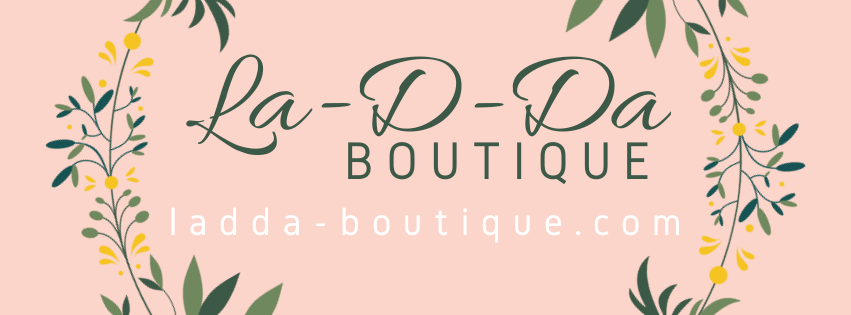 La-D-Da Boutique is currently accepting applications for a part-time retail associate.  Candidates must be trustworthy, dependable, friendly, outgoing, willing to learn, and able to work 2 Saturdays (10am-3pm) per month and weekdays- as needed.If you feel you qualify, please apply in person.La-D-Da Boutique1510 Oak St.Carmi, IL